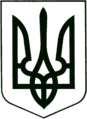 УКРАЇНА
МОГИЛІВ-ПОДІЛЬСЬКА МІСЬКА РАДА
ВІННИЦЬКОЇ ОБЛАСТІРІШЕННЯ №917Про затвердження Програми «Національно-патріотичневиховання дітей та молоді Могилів-Подільської міської територіальної громади на 2024-2026 роки»           Керуючись ст.ст. 26, 27 Закону України «Про місцеве самоврядування в Україні», постановою Кабінету Міністрів України від 09.10.2020 №932 «Про затвердження плану дій щодо реалізації Стратегії національно–патріотичного виховання на 2020 - 2025 роки», відповідно до Указу Президента України           від 18.05.2019 №286/2019 «Про Стратегію національно-патріотичного виховання», з метою реалізації державної молодіжної політики у Могилів-Подільській міській територіальній громаді, духовно-морального виховання підростаючого покоління, виховання громадянина - патріота України, утвердження любові до Батьківщини, шанобливого ставлення до національних надбань українського народу, наслідування найкращих прикладів мужності борців за свободу та незалежність України як з історичного минулого, так і сьогодення, -                                    міська рада ВИРІШИЛА:1. Затвердити Програму «Національно-патріотичне виховання дітей та     молоді Могилів-Подільської міської територіальної громади на 2024-2026      роки» згідно з додатком, що додається.2. Структурним підрозділам та виконавчим органам міської ради,     відповідальним за виконання даного рішення, забезпечити своєчасне і якісне       виконання заходів Програми.3. Інформацію про хід виконання заходів Програми надавати управлінню       культури та інформаційної діяльності Могилів-Подільської міської ради один      раз на півроку до 10 числа, що настає за звітним періодом, для узагальнення та     інформування облдержадміністрації.4. Контроль за виконанням даного рішення покласти на заступника міського      голови з питань діяльності виконавчих органів Слободянюка М.В. та на     постійну комісію з гуманітарних питань (Чепелюк В.І.).              Міський голова			  		Геннадій ГЛУХМАНЮК                                                                                                     Додаток                                                                                            до рішення 40 сесії                                                                                        міської ради 8 скликання                                                                                        від 20.12.2023 року №917Програма «Національно-патріотичневиховання дітей та молоді Могилів-Подільської міської територіальної громади на 2024-2026 роки»1.​ Визначення проблеми, на розв’язання якої визначена ПрограмаПатріотизм як суспільне явище являє собою нагальну потребу держави, суспільства та особистості. Низький рівень патріотизму, духовності та моралі громадян України, особливо молоді, слабка національно-патріотична свідомість, знижений інтерес до літератури, мистецтва, культурної спадщини України спрямувало державу пріоритетним напрямком розвитку зробити виховання громадянина-патріота. Тільки громадяни, які є національно свідомими патріотами, здатні забезпечити розвиток країни в різних сферах її життєдіяльності, гідне майбутнє і місце в цивілізованому світі.Сформованість патріотичних почуттів сприяє духовному становленню та розвитку народу, передбачає розвиток національної самосвідомості, суттєве перетворення громадянської свідомості, моральної, правової культури особистості, формування активної громадянської позиції.Основою національно-патріотичного виховання в громаді виступають ідеї єдності держави, формування національної свідомості, української ідентичності, патріотичних почуттів і готовності діяти в інтересах держави.        Програма національно-патріотичного виховання покликана створити дієву та ефективну систему виховної роботи в громаді, спрямованої на розвиток національної свідомості учнів та молоді, пошани до минулого нашої країни, готовності до дій на захист держави та любові до Батьківщини взагалі.Нормативно-правовою базою Програми є:Конституція України;Указ Президента України від 18.05.2019 №286/2019 "Про Стратегію національно-патріотичного виховання";постанова Кабінету Міністрів України від 09.10.2020 №932 «Про затвердження плану дій щодо реалізації Стратегії національно-патріотичного виховання на 2020-2025 роки»;Розпорядження Кабінету Міністрів України від 20.11.2019 №1096-р "Про затвердження комплексного плану заходів із належного вшанування пам’яті захисників України, які загинули в боротьбі за незалежність, суверенітет і територіальну цілісність України";Указ Президента України від 13.11.2014 №872 «Про День Гідності та Свободи»;Указ Президента України від 28.07.2023 №455/2023 «Про День захисників і захисниць України";Закон України «Про освіту»;Закон України від 09.04. 2015 «Про увічнення перемоги над нацизмом у Другій світовій війні 1939 - 1945 років»;Указ Президента України від 13.11.2014 №871 «Про День Соборності України».2.​ Мета Програми та основні шляхи її досягненняСтворення системи загального, комплексного, безперервного патріотичного виховання, освіти дітей та молоді на основі збереження та примноження культурної спадщини, відродження традиційних цінностей;формування національної свідомості на основі історичної пам’яті українського народу;формування в дітей та молоді патріотичних почуттів, активної життєвої громадянської позиції та почуття національної гідності;формування національно-культурної ідентичності, національно-патріотичного світогляду, збереження та розвитку духовно-моральних цінностей українського народу;формування у дітей та молоді національної гідності, особистої відповідальності і дієвості за долю та єдність країни.3. Шляхи і засоби реалізації ПрограмиФорми й методи національно-патріотичного виховання базуються на  українських народних традиціях, прикладах героїчної боротьби українського народу за незалежність, суверенітет та територіальну цілісність України, відстоювання демократичного вибору України.Оптимальним способом розв’язання проблеми є розроблення комплексу заходів, виконання яких сприятиме послідовному та системному вирішенню питань реалізації пріоритетних завдань Програми.4. Завдання ПрограмиЗабезпечення належної організації методичної роботи в закладах освіти у сфері національно-патріотичного виховання;впровадження передових сучасних методик у сфері національно-патріотичного виховання, поширення найкращого досвіду у цій сфері;здійснення заходів, спрямованих на підвищення ролі української мови як національної цінності, пропаганду кращих здобутків національної культури та духовної спадщини, проведення фестивалів та конкурсів для відродження національних свят та обрядів, популяризації притаманних українському народу родинних цінностей;залучення молоді до активного культурного і громадського життя суспільства, пропаганди кращих здобутків українського суспільства, виховання почуття гордості громадян за свою Батьківщину;здійснення заходів, спрямованих на пропаганду здорового способу 
життя, формування національного культу соціально-активної, фізично-здорової, духовно-багатої та розвиненої особистості;проведення заходів, спрямованих на національно-патріотичне виховання допризовної молоді та підвищення престижу військової служби;сприяння та підтримка роботи військово-патріотичних клубів 
та гуртків, молодіжних та дитячих центрів творчості, фізкультурно-спортивних клубів;співпраці з громадськими об’єднаннями патріотичного спрямування, волонтерами, учасниками антитерористичної операції та військовими, що боронять нашу державу, у проведенні заходів з національно-патріотичного виховання дітей та молоді;залучення учнів та молоді до пошуково-дослідницької та волонтерської діяльності, до заходів щодо збереження природи рідного краю, пам’яток історії та культури громади;спонукання молоді до активних дій щодо реалізації молодіжних ініціатив, спрямованих на розвиток громади в різних сферах його життєдіяльності;залучення молоді громади до вирішення актуальних питань територіальної громади;проведення заходів, спрямованих на формування у молоді почуття солідарності зі співгромадянами та відповідальності за долю країни;організація інформаційно-просвітницької роботи серед учнів та молоді громади у сфері національно-патріотичного виховання;використання можливостей засобів масової інформації для пропаганди національних і загальнолюдських духовних та моральних цінностей, популяризації української історії, мови, культури та інформування роботи з національно-патріотичного виховання у Могилів-Подільській міській територіальній громаді.5. Напрями діяльності та заходи ПрограмиВказані завдання Програми реалізуються через організацію та проведення заходів за напрямками:1. Національно-патріотичне виховання:- проведення заходів, спрямованих на реалізацію патріотичного виховання в     навчально-виховних закладах громади;- забезпечення активної участі дітей та молоді в заходах національно -  патріотичного спрямування;- створення умов для популяризації кращих здобутків національної культурної і   духовної спадщини, героїчного минулого і сучасного українського народу,   формування культури спілкування, відповідального ставлення до української   мови, вироблення умінь і навичок вільного користування з комунікативною   метою усно й письмово українською мовою;- активне залучення до патріотичного виховання дітей та молоді учасників   бойових дій, військовослужбовців та членів їх сімей, представників   громадських організацій, волонтерів, діячів сучасної культури, мистецтва,     науки, спорту, які виявляють активну громадянську і патріотичну позицію;- підвищення рівня толерантності, запобігання проявам ксенофобії, расової та    етнічної нетерпимості в молодіжному середовищі;- активізація представників учнівського самоврядування у підготовці та   проведенні заходів патріотичного спрямування;- удосконалення підготовки та перепідготовки кадрів, які займаються питаннями    національного і патріотичного виховання дітей та молоді в системі освіти,    культури, спорту.2. Співпраця з громадянським суспільством:- активне залучення до національно-патріотичного виховання дітей та молоді   дитячих і молодіжних громадських організацій (об’єднань), використання   їхнього досвіду, потенціалу, методів роботи у вихованні патріотів України;- підтримка та сприяння волонтерським проєктам, іншої громадської діяльності   та самоорганізації українських громадян, спрямованої на заохочення дітей та    молоді до благодійних соціальних, інтелектуальних та творчих ініціатив і   проєктів;- долучення батьківської громадськості до популяризації кращого досвіду   патріотичного виховання.3. Військово - патріотичне виховання молоді:- проведення заходів зі спортивної підготовки, фізичного виховання,   спрямованих на утвердження здорового способу життя молодих громадян та     створення відповідних умов;- набуття молоддю практичних навичок з основ військової справи; - активізація виховної роботи з дітьми та молоддю засобами Всеукраїнської  дитячо-юнацької військово-патріотичної гри “Сокіл” (“Джура”);- налагодження співпраці з військовими формуваннями України як    мотивація готовності до вибору військових професій;- залучення до військово-патріотичного виховання дітей та молоді учасників    бойових дій, що брали або беруть участь у захисті України.4. Інформаційне та методичне забезпечення національно-патріотичного виховання:- організація на веб-сторінках навчально-виховних закладів постійно діючих   рубрик, що популяризують українську історію, боротьбу українського народу   за незалежність, мову та культуру, досвід роботи з національно-патріотичного   виховання різних соціальних інституцій;удосконалення підготовки та перепідготовки кадрів, які займаються питаннями національного і патріотичного виховання дітей та молоді в системі освіти, культури, спорту;- проведення загального соціологічного опитування серед учнів та вихованців   навчально-виховних закладів щодо розуміння сучасною молоддю поняття   патріотизму, ставлення підростаючого покоління до держави та громадянського   суспільства;- проведення конференцій, «круглих столів», семінарів щодо розгляду   актуальних питань і завдань патріотичного виховання.                                           6.​ Строки реалізації Програми Строки виконання Програми – 2024-2026 роки.                                           7. Очікувані результатиВ результаті реалізації завдань і заходів Програми передбачається:- підвищення рівня патріотизму і духовності мешканців Могилів-Подільської   міської територіальної громади, особливо молоді;- збільшення чисельності учнів та молоді, які беззаперечно ідентифікують себе з   українською нацією та мають сформовану національну свідомість;- активізація участі молоді громади, мешканців у збереженні природи рідної    громади, краю, пам’яток історії та культури громади, громадській діяльності;- активізація участі молодого покоління у суспільно-політичному житті громади   та держави;- спроможність молоді до самопізнання, саморозвитку, самореалізації та   самовдосконалення;- підвищення моральної, правової культури молоді, мешканців громади;- здатність та готовність до захисту Батьківщини, її суверенітету та    територіальної цілісності.                                  8. Фінансове забезпечення ПрограмиФінансування програми «Національно-патріотичне виховання дітей та молоді Могилів-Подільської міської територіальної громади на 2024-2026 роки» здійснюватиметься за рахунок коштів бюджету громади та інших коштів, що не суперечить чинному законодавству України.       Орієнтовне фінансове забезпечення Програми:на 2024 рік – 20000,00 грн. на 2025 рік – 20000,00 грн.  на 2026 рік – 20000,00 грн.Всього:         60000,00 грн.        Видатки, необхідні для реалізації Програми, будуть передбачатися у межах реальних ресурсів бюджету громади.                9. Координація та контроль за ходом виконання Програми             Поточну координацію та контроль за виконанням Програми забезпечує управління культури та інформаційної діяльності Могилів-Подільської міської ради.             Виконавці Програми інформацію про реалізацію заходів Програми надають один раз на півроку до 15 числа місяця, що настає за звітним періодом управлінню культури та інформаційної діяльності Могилів-Подільської міської ради для подальшого інформування обласної державної адміністрації та обласної ради.             Управління культури та інформаційної діяльності Могилів-Подільської міської ради щороку до 1 лютого забезпечує узагальнене інформування міської ради про хід виконання Програми.        Секретар міської ради                                                    Тетяна БОРИСОВАДодаток 1 до  Програми Паспорт Програми «Національно-патріотичне виховання дітей та молоді Могилів-Подільської міської територіальної громади на 2024-2026 роки»Секретар міської ради                                                        Тетяна БОРИСОВАДодаток 2 до Програми  	Напрями діяльності та заходи програми «Національно-патріотичне виховання дітей та молоді Могилів-Подільської міської територіальної громадина 2024-2026 роки»                             Секретар міської ради                                                                                 Тетяна БОРИСОВАВід 20.12.2023р.             40 сесії                        8 скликання1.Назва ПрограмиПрограма «Національно-патріотичневиховання дітей та молоді Могилів-Подільської міської територіальної громади на 2024-2026 роки»2.Підстава до розробки ПрограмиКонституція України;Указ Президента України від 18.05.2019№286/2019 "Про Стратегію національно-патріотичного виховання";постанова Кабінету Міністрів України                   від 09.10.2020 №932 «Про затвердження плану дій щодо реалізації Стратегії національно-патріотичного виховання на 2020-2025 роки»;розпорядження Кабінету Міністрів України          від 20.11.2019 №1096-р "Про затвердження комплексного плану заходів із належного вшанування пам’яті захисників України, які загинули в боротьбі за незалежність, суверенітет і територіальну цілісність України";Указ Президента України від 13.11.2014 №872 «Про День Гідності та Свободи»; Указ Президента України від 28.07.2023 №455/2023 «Про День захисників та захисниць України»;Закон України «Про освіту»;Закон України від 09.04.2015 «Про увічнення перемоги над нацизмом у Другій світовій війні 1939 - 1945 років»;Указ Президента України від 13.11.2014 №871 «Про День Соборності України».3.Розробник та відповідальний виконавець Програми Управління культури та інформаційної діяльності Могилів-Подільської міської ради.4.Відповідальні за виконання ПрограмиУправління освіти Могилів-Подільської міської ради, управління міської ради з питань надзвичайних ситуацій, оборонної, мобілізаційної роботи та взаємодії з правоохоронними органами, фінансово-економічне управління Могилів-Подільської міської ради, управління праці та соціального захисту населення Могилів-Подільської міської ради, служба у справах дітей Могилів-Подільської міської ради, відділ з питань фізичної культури та спорту Могилів-Подільської міської ради, відділ кадрової та правової роботи апарату Могилів-Подільської міської ради та виконкому, КП «ПТРЦ «Краяни».5.Головна  мета   ПрограмиСтворення системи загального, комплексного, безперервного патріотичного виховання, освіти дітей та молоді на основі збереження та примноження культурної спадщини, відродження традиційних цінностей.6.Строки реалізації Програми2024-2026 роки7.Джерела фінансування Кошти бюджету громади, інші джерела. 8.Обсяги фінансуванняОбсяги фінансування Програми за рахунок коштів бюджету громади визначаються на кожний окремий рік відповідно до кошторису, після затвердження його рішенням сесії Могилів-Подільської міської ради у межах бюджетних асигнувань.9.Очікувані результати від реалізації Програми- Підвищення рівня патріотизму і духовності    мешканців Могилів-Подільської міської    територіальної громади, особливо молоді;збільшення чисельності учнів та молоді, які беззаперечно ідентифікують себе з українською нацією та мають сформовану національну свідомість;активізація участі молоді громади, мешканців у збереженні природи рідного краю, пам’яток історії та культури громади, громадській діяльності;активізація участі молодого покоління у суспільно-політичному житті громади та держави;спроможність молоді до самопізнання, саморозвитку, самореалізації, самовдосконалення;підвищення моральної, правової культури молоді, мешканців громади;здатність та готовність до захисту Батьківщини, її суверенітету та територіальної цілісності.№ з/пНазва напряму діяльності (пріоритетні завдання)Перелік заходів ПрограмиСтрок виконаннязаходуВідповідальнівиконавціДжерела фінансуванняОрієнтовні обсяги фінансування(тис. грн)Очікуваний результат1.Удосконалення та розвиток науково-методичної бази у сфері патріотичного виховання молоді1.1. Здійснення моніторингу нормативно – правової бази закладів освіти у сфері національно - патріотичного виховання.2024-2026Управління освіти Могилів - Подільської міської ради, керівники загальноосвітніх, позашкільних навчальних закладів-Коштів не потребуєСтворення ефективної виховної системи національно-патріотичного виховання молоді1.Удосконалення та розвиток науково-методичної бази у сфері патріотичного виховання молоді1.2. Проведення в навчальних закладах громади інформаційно-просвітницьких та виховних заходів, уроків мужності, патріотизму, конкурсу «Герої не вмирають», зустрічей з учасниками Революції Гідності та учасниками бойових дій, жертвами політичних репресій тоталітарного режиму, ветеранами УПА та ОУН, Другої світової війни та інших.2024-2026Управління освіти Могилів-Подільської міської ради, керівники загальноосвітніх,Позашкільнихнавчальних закладів-Коштів не потребуєСтворення ефективної виховної системи національно-патріотичного виховання молоді1.Удосконалення та розвиток науково-методичної бази у сфері патріотичного виховання молоді1.3. Створення в навчальних закладах та закладах культури громади меморіальних куточків та стендів. 2024-2026Управління освіти Могилів-Подільської міської ради, управління культури та інформаційної діяльності Могилів-Подільської міської ради-Коштів не потребуєСтворення ефективної виховної системи національно-патріотичного виховання молоді1.Удосконалення та розвиток науково-методичної бази у сфері патріотичного виховання молоді1.4. Проведення науково-дослідницької та освітньо-просвітницької роботи, яка передбачає відновлення історичної пам’яті про тривалі державницькі традиції України (Київська Русь, Велике князівство Литовське, Військо Запорізьке, Гетьманщина, діяльність Українських урядів 1917-1921 років, інші визвольні проєкти), включно з проведенням фотовиставок, організацією музейних експозицій, проведенням дискусій, круглих столів із застосуванням регіональних традицій, свідчень усної історії національно-визвольної боротьби українського народу.ПостійноУправління освіти Могилів-Подільської міської ради, керівники загальноосвітніх, позашкільних навчальних закладів  -Коштів не потребуєВідновлення історичної пам’яті про державницькі традиції та здобутки Вінниччини та України в цілому2.Забезпечення проведення заходів національно –патріотично -го спрямування, у тому числі приурочених державним святам2.1. Забезпечення проведення:- тижнів національно- патріотичного виховання; - відповідно до календаря     відзначення історичних,   ювілейних, святкових дат,   державних та народних   свят;- продовження проведення   тижнів та місячників   правової освіти,   спрямованих на розвиток у   дітей та молоді почуття   власної гідності,   усвідомлення своїх прав і   місця у суспільстві,   можливості реалізації своїх   прав у поєднанні з   виконанням обов’язків.2024-2026Управління культури та інформаційної діяльності Могилів-Подільської міської ради, управління освіти Могилів-Подільської міської ради, відділ кадрової та правової роботи апарату Могилів-Подільської міської ради та виконкомуБюджетгромадиВідповідно до «Програми фінансування заходів по відзначенню загально державних і професійних свят, видатних та пам’ятних дат та заходів з організації та прийому офіційних делегацій в Могилів-Подільській міській територіальній громаді на 2022-2024 роки»Виховання патріотичної свідомості учнівської та студентської молоді.Підвищення рівня правової обізнаності молоді Могилів-Подільської міської територіальної громади2.Забезпечення проведення заходів національно –патріотично -го спрямування, у тому числі приурочених державним святам2.2. Продовження роботи щодо відзначення Дня української писемності та мови з широким використанням активних методів виховання навчання. 2024-2026Управління культури та інформаційної діяльності Могилів-Подільської міської ради, управління освіти Могилів-Подільської міської ради-Коштів не потребуєВиховання патріотичної свідомості учнівської та студентської молоді 2.Забезпечення проведення заходів національно –патріотично -го спрямування, у тому числі приурочених державним святам2.3. Залучення дітей, учнів, до пошуку, охорони, збереження народної культурної та історичної спадщини рідного краю та України.Управління освіти Могилів-Подільської міської ради, керівники загальноосвітніх, позашкільних навчальних закладів, управління культури та інформаційної діяльності Могилів-Подільської міської ради-Коштів не потребуєВиховання патріотичної свідомості учнівської та студентської молоді 2.Забезпечення проведення заходів національно –патріотично -го спрямування, у тому числі приурочених державним святам2.4. Проведення тематичних заходів, присвячених героїчним подвигам українських воїнів у боротьбі за територіальну цілісність і незалежність України.2024-2026Управління освіти Могилів-Подільської міської ради, керівники загальноосвітніх, позашкільних навчальних закладів, управління культури та інформаційної діяльності Могилів-Подільської міської ради -Коштів не потребуєВиховання патріотичної свідомості учнівської та студентської молоді 2.Забезпечення проведення заходів національно –патріотично -го спрямування, у тому числі приурочених державним святам2.5. Проведення тематичних виховних заходів спрямованих на розкриття традицій української культури, ознайомлення дітей з національним фольклором.2024-2026Управління освіти Могилів-Подільської міської ради, відділ кадрової та правової роботи апарату Могилів-Подільської міської ради та виконкому, управління культури та інформаційної діяльності Могилів-Подільської міської ради, керівники загальноосвітніх, позашкільних, навчальних закладів-Коштів не потребуєВиховання патріотичної свідомості учнівської та студентської молоді 2.Забезпечення проведення заходів національно –патріотично -го спрямування, у тому числі приурочених державним святам2.6. Налагодження системної екскурсійної діяльності дітей та учнівської молоді, відвідування визначних історичних місць та ознайомлення з пам’ятками  української історії та культури.2024-2026Управління освіти Могилів-Подільської міської ради, керівники загальноосвітніх, позашкільних навчальних закладів, заклади фахової передвищої освіти та професійно-технічної освіти-Коштів не потребуєВиховання патріотичної свідомості учнівської та студентської молоді 2.Забезпечення проведення заходів національно –патріотично -го спрямування, у тому числі приурочених державним святам2.7. Проведення з дітьми та учнівською молоддю на рівні закладів громади безстрокові акції «Ми разом», спрямовані на допомогу пораненим військовим; благодійні акції «З вірою в серці», спрямовані на підтримку захисників нашої країни, їхніх дітей та родин, медичних працівників і волонтерів, які працюють в зоні бойових дій; зустрічей з воїнами - учасниками бойових дій тощо.2024-2026Управління освіти Могилів-Подільської міської ради, керівники загальноосвітніх, позашкільних навчальних закладів, управління культури та інформаційної діяльності Могилів-Подільської міської ради-Коштів не потребуєУтвердження у свідомості молоді переконань про єдність і соборність України (Сходу і Заходу)2.Забезпечення проведення заходів національно –патріотично -го спрямування, у тому числі приурочених державним святам2.8. Проведення тематичних заходів, зокрема присвячених героїчним подвигам українських воїнів, боротьбі за територіальну цілісність і незалежність України з нагоди:Дня захисників та захисниць України;Дня українського козацтва;Дня Соборності України;Дня Гідності та Свободи;Дня Конституції;Дня Збройних сил України;Дня українського добровольця;Дня пам’яті захисників України, які загинули в боротьбі за незалежність, суверенітет та територіальну цілісність України;Дня вшанування Героїв Небесної Сотні та ін.2024-2026Управління культури та інформаційної діяльності Могилів-Подільської міської ради, управління освіти Могилів-Подільської міської ради, керівники загальноосвітніх, позашкільних, навчальних закладів, заклади фахової передвищої освіти та професійно-технічної освітиБюджетгромади2024-10,0 2025-10,02026-10,0Сприяння зацікавленості молоді щодо виконання громадянського і конституційного обов’язку із захисту національних інтересів, цілісності, незалежності України2.Забезпечення проведення заходів національно –патріотично -го спрямування, у тому числі приурочених державним святам2.9. Проведення святкування національних народних та державних свят, зокрема: Дня пам’яті та примирення, перемоги над нацизмом у Другій світовій війні, Дня Збройних сил України, Дня Незалежності, Дня захисників та захисниць України, відзначення дня пам’яті Героїв Крут та ін.2024-2026Управління культури та інформаційної діяльності Могилів-Подільської міської ради, управління освіти Могилів-Подільської міської ради, керівники загальноосвітніх позашкільних, навчальних закладів, заклади фахової передвищої освіти та професійно-технічної освітиБюджетгромади2024-10,0 2025-10,02026-10,0Забезпечення у молодого покоління розвинутої патріотичної свідомості і відповідальності, почуття вірності, любові до Батьківщини, турботи про спільне благо, збереження та шанування національної пам’яті2.Забезпечення проведення заходів національно –патріотично -го спрямування, у тому числі приурочених державним святам2.10. Активізування руху волонтерської допомоги (акції, проєкти) у навчальних закладах різних типів.2024-2026Управління освіти Могилів-Подільської міської ради, керівники загальноосвітніх навчальних закладів, служба у справах дітей Могилів-Подільської міської ради-Коштів не потребуєВиховання чіткої громадянської позиції, уміння відстоювати  власну точку зору, дотичності до  героїчної боротьби українського народу за свободу та незалежність; виготовлення  оберегів, сувенірів, написання листів пораненим  для підтримки бойового духу воїнів2.Забезпечення проведення заходів національно –патріотично -го спрямування, у тому числі приурочених державним святам2.11. Розширення діяльність міського волонтерського осередку «Орден милосердя» на базі Гімназії №1.2024-2026Управління освіти Могилів-Подільської міської ради, керівники загальноосвітніх навчальних закладів-Коштів не потребуєВиховання чіткої громадянської позиції, уміння відстоювати  власну точку зору, дотичності до  героїчної боротьби українського народу за свободу та незалежність; виготовлення  оберегів, сувенірів, написання листів пораненим  для підтримки бойового духу воїнів2.Забезпечення проведення заходів національно –патріотично -го спрямування, у тому числі приурочених державним святам2.12. Проведення виставки фото та архівних документів, що ілюструють становлення та розвиток української держави.2024-2026Управління освіти Могилів-Подільської міської ради, керівники загальноосвітніх, позашкільних навчальних закладів, управління культури та інформаційної діяльності Могилів-Подільської міської ради-Коштів не потребуєЗабезпечення у молодого покоління розвинутої патріотичної свідомості і відповідальності, виховання чіткої громадянської позиції, уміння відстоювати  власну точку зору2.Забезпечення проведення заходів національно –патріотично -го спрямування, у тому числі приурочених державним святам2.13. Взяття участі у Всеукраїнській дитячо-юнацькій військово-патріотичній грі «Сокіл» («Джура»).2024-2026Управління освіти Могилів-Подільської міської ради, управління міської ради з питань надзвичайних ситуацій, оборонної, мобілізаційної роботи та взаємодії з правоохоронними органами, керівники загальноосвітніх навчальних закладів-Коштів не потребуєЗалучення дітей та учнівської молоді до активних видів відпочинку, знайомство з різними видами самооборони.2.Забезпечення проведення заходів національно –патріотично -го спрямування, у тому числі приурочених державним святам2.14. Сприяння залученню учнівського самоврядування до організації тренінгів, акцій, флеш-мобів, ігор, проєктів, конкурсів з метою патріотичного виховання молоді.2024-2026Управління освіти Могилів-Подільської міської ради, керівники загальноосвітніх, позашкільних, навчальних закладів-Коштів не потребуєФормування у молоді почуття патріотизму, духовності, моральності та загальнолюдських життєвих принципів2.Забезпечення проведення заходів національно –патріотично -го спрямування, у тому числі приурочених державним святам2.15. Систематично проведення заходів, спрямованих на утвердження патріотизму, духовності, моральності, формування загальнолюдських цінностей з широким використанням як традиційних, так і інноваційних педагогічних технологій, активних методів виховання та навчання. 2024-2026Управління освіти Могилів-Подільської міської ради, керівники загальноосвітніх, позашкільних навчальних закладів, заклади фахової передвищої освіти та професійно - технічної освіти-Коштів не потребуєЗабезпечення у молодого покоління почуття вірності, любові до Батьківщини2.Забезпечення проведення заходів національно –патріотично -го спрямування, у тому числі приурочених державним святам2.16. Проведення освітньо-виховних заходів щодо національно-патріотичного виховання молоді (тренінги, акції, флеш-моби, ігри, проєкти, табори, змагання, семінари, тренінги, засідання за круглим столом, конференції, форуми, конкурси, інші заходи) спрямовані на:- формування ціннісних    орієнтирів і громадянської    самосвідомості;- підвищення рівня знань про   видатних особистостей   українського   державотворення;- збільшення чисельності   молоді, яка пишається своїм   українським походженням,   громадянством, а також тієї,   що готова до виконання   обов’язку із захисту   незалежності та   територіальної цілісності   України;- збільшення чисельності    молоді, залученої до   здійснення заходів за   участю учасників   бойових дій на території України;- розширення сфери   застосування української   мови дітьми та молоддю;- проведення просвітницької   роботи з популяризації   україномовних дитячих і   молодіжних друкованих   видань, які висвітлюють   матеріали національно-патріотичного змісту.2024-2026Управління освіти Могилів-Подільської міської ради, керівники загальноосвітніх, позашкільних навчальних закладів, управління культури та інформаційної діяльності Могилів-Подільської міської ради-Коштів не потребуєВиховання понять «єдність», «взаємодопомога», «прагнення до відповідальної патріотичної поведінки»2.Забезпечення проведення заходів національно –патріотично -го спрямування, у тому числі приурочених державним святам2.17. Проведення культурологічних заходи щодо національно-патріотичного виховання молоді (фестивалі, акції, конкурси, ігри, інші заходи), спрямовані на:- ушанування героїв боротьби   українського народу за   незалежність і   територіальну цілісність   України;- популяризацію національної   духовно-культурної   спадщини;- збільшення кількості   відвідувань дітьми та   молоддю закладів, що   популяризують культурні та   мистецькі традиції   українського народу, а   також експозицій музеїв,   присвячених національно-  визвольній боротьбі   українців.2024-2026Управління освіти Могилів-Подільської міської ради, керівники загальноосвітніх, позашкільних навчальних закладів, заклади фахової передвищої освіти та професійно - технічної освіти, управління культури та інформаційної діяльності Могилів-Подільської міської ради -Коштів не потребуєВиховання патріотичної свідомості учнівської та студентської молоді2.Забезпечення проведення заходів національно –патріотично -го спрямування, у тому числі приурочених державним святам2.18. Організація заходів патріотичного спрямування у навчальних закладах (у тому числі зустрічі з учасниками бойових дій).Організація та проведення благодійних акцій, майстер-класів, ярмарок в навчальних закладах громади. Організація та проведення благодійних концертів на підтримку українських військових, поранених та важкохворих дітей.2024-2026Управління освіти Могилів-Подільської міської ради, керівники загальноосвітніх, позашкільнихнавчальних закладів, управління культури та інформаційної діяльності Могилів-Подільської міської ради-Коштів не потребуєУдосконалення змісту, форм і методів національно-патріотичного виховання учнівської молоді. Використання елементів народної етнопедагогіки2.Забезпечення проведення заходів національно –патріотично -го спрямування, у тому числі приурочених державним святам2.19. Створення, поновлення та поповнення експозицій присвячених пам’яті героїв Небесної сотні, героїв АТО та військовослужбовців, що боронять нашу державу, в музеях навчальних закладів та в краєзнавчому музеї.2024-2026Управління освіти Могилів-Подільської міської ради, управління культури та інформаційної діяльності Могилів-Подільської міської ради, КЗ  «Історико - краєзнавчий музей Поділля»-Коштів не потребуєЗміцнення патріотичної свідомості і відповідальності, почуття вірності, любові до Батьківщини, турботи про спільне благо, збереження та шанування національної пам’яті2.Забезпечення проведення заходів національно –патріотично -го спрямування, у тому числі приурочених державним святам2.20. Залучення батьків до організації виставок дитячих робіт, конкурсів, свят, розваг, літературних вечорів.2024-2026Управління освіти Могилів-Подільської міської ради, керівники загальноосвітніх, позашкільних навчальних закладів, cлужба у справах дітей Могилів-Подільської міської ради-Коштів не потребуєЗміцнення патріотичної свідомості і відповідальності, почуття вірності, любові до Батьківщини, турботи про спільне благо, збереження та шанування національної пам’яті3.Залучення громадських організацій, інших  громадських ініціатив та громадських активістів, використання їх досвіду і потенціалу в процесі національно-патріотичного виховання, згідно з принципами та пріоритетними напрямками, визначеними у цій Концепції3.1. Залучення громадських, волонтерських організацій до організації та проведення заходів патріотичного виховання дітей та молоді.2024-2026Управління культури та інформаційної діяльності Могилів-Подільської міської ради, управління освіти Могилів-Подільської міської ради, керівники загальноосвітніх, позашкільнихнавчальних закладів, заклади фахової передвищої освіти та професійно - технічної освіти-Коштів не потребуєПопуляризація ідей волонтерства серед молоді.Підвищення рівня обізнаності, вмінь, та навиків молоді у сфері волонтерської діяльності. Створення умов для реалізації заходів і програм, спрямованих на національно-патріотичне виховання молоді. Утвердження національних цінностей, шляхом популяризації національно-патріотичного виховання  молоді.3.Залучення громадських організацій, інших  громадських ініціатив та громадських активістів, використання їх досвіду і потенціалу в процесі національно-патріотичного виховання, згідно з принципами та пріоритетними напрямками, визначеними у цій Концепції3.2. Встановлення тісних зв’язків та співпраці з Могилів–Подільським прикордонним загоном з метою збільшення чисельності молоді, що готова до виконання обов’язку із захисту незалежності та територіальної цілісності України.2024-2026Управління освіти Могилів-Подільської міської ради, управління культури та інформаційної діяльності Могилів-Подільської міської ради-Коштів не потребуєПопуляризація ідей волонтерства серед молоді.Підвищення рівня обізнаності, вмінь, та навиків молоді у сфері волонтерської діяльності. Створення умов для реалізації заходів і програм, спрямованих на національно-патріотичне виховання молоді. Утвердження національних цінностей, шляхом популяризації національно-патріотичного виховання  молоді.4.Широке залучення дитячих, молодіжних та інших громадських ініціатив до створення в музеях експозицій, присвячених боротьбі за незалежність та територіальну цілісність України4.1. Встановлення на території Могилів-Подільської міської територіальної громади та навчальних закладах пам’ятних знаків, меморіальних дошок з метою увічнення пам’яті жителів і випускників, які загинули під час оборони нашої держави від агресора2024-2026Управління освіти Могилів-Подільської міської ради, управління культури та інформаційної діяльності Могилів-Подільської міської радиІнші джерела (благодійні внески)Поширення та популяризація пам’яті героїв України4.Широке залучення дитячих, молодіжних та інших громадських ініціатив до створення в музеях експозицій, присвячених боротьбі за незалежність та територіальну цілісність України4.2. Присвоєння звання почесного громадянина Могилів-Подільської міської територіальної громади учасникам бойових дій, які стояли на захисті державного суверенітету і територіальної цілісності України, зокрема героїчно загиблим під час виконання бойового завдання з захисту державного суверенітету і територіальної цілісності України, та назви їх іменами вулиць, провулків, площ, інших об’єктів в громаді.2024-2026Управління культури та інформаційної діяльності Могилів-Подільської міської радиБюджетгромадиВідповідно до положення "Про затвердження Положення про звання «Почесний громадянин Могилів-Подільської міської територіальної громади»", затвердженого рішенням 35 сесії Могилів-Подільської міської ради 8 скликання від 31.08.2023 №803Поширення та популяризація пам’яті героїв України5.Сприяння  діяльності громадських організацій та реалізації заходів і Програм, спрямованих на національно-патріотичне виховання5.1. Пам’ятні дні  вшанування Голодомору-геноциду 1932-1933рр.2024-2026Управління культури та інформаційної діяльності Могилів-Подільської міської ради, управління освіти Могилів-Подільської міської ради, громадські об’єднання патріотичного спрямування-Коштів не потребуєФормування у молоді почуття патріотизму, духовності, моральності та загальнолюдських життєвих принципів5.Сприяння  діяльності громадських організацій та реалізації заходів і Програм, спрямованих на національно-патріотичне виховання5.2. Щорічне проведення в навчальних закладах громади та краєзнавчому музеї історичних виставок Українського Інституту національної пам’яті: «Сила волі. Провідники визвольного руху», «Спротив Геноциду». 2024-2026Управління культури та інформаційної діяльності Могилів-Подільської міської ради, управління освіти Могилів-Подільської міської ради, КЗ  «Історико - краєзнавчий музей Поділля»-Коштів не потребуєФормування у молоді почуття патріотизму, духовності, моральності та загальнолюдських життєвих принципів5.Сприяння  діяльності громадських організацій та реалізації заходів і Програм, спрямованих на національно-патріотичне виховання5.3. Створення стендів  діячам та повстанським отаманам часів УНР і національно-визвольного руху 20-х-50-х років ХХ ст. у краєзнавчому музеї.2024-2026Управління культури та інформаційної діяльності Могилів-Подільської міської ради, КЗ «Історико - краєзнавчий музей Поділля»-Коштів не потребуєФормування у молоді національної свідомості, підвищення рівня знань щодо історичного минулого України, формування у молодих людей почуття гордості за співвітчизників, земляків та залучення їх до вивчення історії рідного краю крізь призму видатних постатей минулого та сучасності6.Забезпечення здійснення моніторингу у сфері національно-патріотичного виховання дітей та молоді, оцінки ефективності заходів, що здійснюються на обласному та місцевому рівнях6.1.Організація та проведення опитувань, соціологічних та інших досліджень у сфері національно-патріотичного виховання дітей та молоді.2024-2026Управління культури та інформаційної діяльності Могилів-Подільської міської ради, управління освіти Могилів-Подільської міської ради, громадські об’єднання патріотичного спрямування- Визначення рівня обізнаності молоді у сфері національно-патріотичної свідомості6.Забезпечення здійснення моніторингу у сфері національно-патріотичного виховання дітей та молоді, оцінки ефективності заходів, що здійснюються на обласному та місцевому рівнях6.2. Забезпечення змістовно-інформаційний супровід заходів патріотичного характеру.2024-2026Управління культури та інформаційної діяльності Могилів-Подільської міської ради, КП «ПТРЦ «Краяни»-Коштів не потребуєЗабезпечення доступності до інформації з патріотичного виховання молоді.Своєчасний та якісний моніторинг ефективності проведених заходів, визначення  цінностей та потреб молоді Вінницької області7.Сприяння розвитку творчого потенціалу журналістів, письменників, кінематографістів та представників інших мистецьких спеціальностей у сфері національно-патріотичноговиховання7.1. Забезпечення розміщення в засобах масової інформації та інтернет ресурсах  інформаційних матеріалів, соціальних фільмів, роликів, соціальної реклами, спрямованих на: - формування ціннісних орієнтирів та утвердження національно–патріотичної свідомості;- популяризацію національної духовно-культурної спадщини;- вільне володіння та популяризацію рідної мови;- підвищення знань про видатних особистостей українського державотворення,       ушанування героїв боротьби українського народу за незалежність і територіальну цілісність України з історії України та сучасності;- здійснення роботи   волонтерських організацій,   загонів, осередків.2024-2026Управління культури та інформаційної діяльності Могилів-Подільської міської ради, КП «ПТРЦ «Краяни»-Коштів не потребуєРозвиток творчого здобутку держави в національно-патріотичному напрямку.Поширення та популяризація національно-визвольних рухів 20 ст.